Внеклассное мероприятие «ДЕНЬ КОШЕК»      Проводится 1 марта в виде беседы для учеников младших классов, которую проводят специально подготовленные ребята; у нас их было 4 человека. Беседа сопровождалась подборкой слайдов и видеороликами. В конце мы провели небольшую викторину, призами за которую были календари с кошками и котятами.1.Кошка маленького роста,
С кошкой ладить очень просто.
2.Если кошка голодна,
Покормить её пора.3.Поиграть с ней в кошки-мышки,
Почитать про кошек книжку,
4.Щёткой шёрстку расчесать,
Уложить в корзинку спать.1.И на цыпочках ходить,
Чтоб её не разбудить.2.В первый день первого весеннего месяца в России отмечается праздник – Международный день кошек. 3.Сегодня во всем мире чествуют братьев наших меньших. Ведь кошки - одни из немногих животных, которые способны жить бок о бок с человеком и не тяготиться этим.4.Кошки - очень умные животные, и если, в отличие от собак, они не приносят брошенную хозяином палку, то лишь потому, что "кошка не считает себя обязанной выполнять глупые приказы человека". 1.Специалисты по кошкам отмечают, что кошки, которые живут рядом с людьми, чувствуют себя равными с ними.2.Поэтому с кошками нужно обращаться уважительно, ни в коем случае не приказывать им, а объяснять и поощрять их хорошее поведение. 3.Причем более ласковые и общительные - коты, а кошки более капризны.4.В одной индийской легенде рассказывается, что в былые времена кошка жила в лесу вместе со своим братом тигром.1. Но тигр заболел, и кошка отправилась к людям, чтобы взять у них огонь и согреть простуженного брата. 2.Войдя в человеческое жилье, она нашла там уют и тепло, а главное — вкусную еду. 3.Взяв горящую головню, кошка вернулась к тигру в лес, а когда тигр уже грелся у огня, она заявила, 4.что ей надоело терпеть голод и холод в лесу, и она отправляется жить к людям. Так, согласно преданию, кошка стала домашней.
1.Считается, что человек приручил кошку примерно 5000 тысяч лет назад. 2.Древнейшее изображение домашней кошки встречается в Египте, которая здесь почиталась не только полезным, но и священным животным и была взята под защиту закона.  3. За убийство кошки полагалась смертная казнь, иногда просто отрубали руку.4.Из-за загадочности, ночного образа жизни, светящихся во тьме глаз, редкой плодовитости и женственности, это грациозное животное было посвящено богине Луны и плодородия Баст, изображавшейся с кошачьей головой. 1.При естественной смерти кошки в доме объявляли траур, все его обитатели обрезали волосы и выщипывали брови, а саму кошку бальзамировали и с почестями хоронили на особом кладбище. 2.Большое количество мумий кошек найдено и в гробницах египетских фараонов. 3.Из Египта домашняя кошка проникла в другие страны, но для этого потребовались долгие годы. 4.Сегодня кошек разводят повсеместно. По самым приблизительным подсчетам, в мире сейчас около шестисот миллионов кошек, больше всего - в США. 1.На Руси эти хвостатые хранители домашнего очага появились еще в 7 веке, были в почете и использовались в качестве талисмана удачи при новоселье. 2.Но по-настоящему заниматься разведением кошек у нас в стране начали всего около тридцати лет назад. Сейчас число пород этих животных уже перевалило за сотню, а цветовых вариаций и вовсе более полутысячи.
3.10 лет назад в 2002 году в Санкт-Петербурге был открыт первый в России памятник кошке. Он установлен во дворе главного здания Петербургского университета на Васильевском острове. 4.Это красивое животное метровой высоты, выполненное из черного камня, которое сидит на двухметровом постаменте из полированного гранита. 1.Надпись на памятнике гласит: «Человечество обязано быть бесконечно благодарным кошке, подарившей миру великое множество первостепенных открытий». 2. Самое интересное, что это не совсем первый памятник кошке в Петербурге - по крайней мере, два к этому времени уже были. 3.Хотя, может быть правильнее называть их скульптурами. Ведь они совсем небольшие - в натуральную величину. 4.Сидят на карнизах, на уровне второго этажа на Малой Садовой улице, у Елисеевского магазина – самого известного гастронома Петербурга. 1.Кот прямо над магазином, а кошка на противоположной стороне улицы, напротив друг друга. 2.Первым появился кот, и сразу стал пользоваться такой популярностью, что к нему буквально экскурсии водили. 3.Кота Питерцы назвали Елисеем, а кошку Василисой. Поставили им эти памятники за то, что кошки дважды спасли ленинградцев.4. В первый раз ценой своей жизни: в блокаду люди всех их съели и благодаря этому выжили, поэтому к моменту прорыва блокады кошек в городе не оставалось. 1.Позже начали завозить продукты, а умерших было много, хоронить не успевали, вот и расплодились крысы. 2.Кроме того, что крысы разносили инфекцию, они ещё и на людей стали нападать, поэтому было принято решение о завозе в Ленинград кошек. 3.Их доставили в город самолётом в достаточно большом количестве, чтобы бороться с крысами. И кошки с поставленной задачей справились. 4.Поэтому у коренных ленинградцев к кошачьему племени особое отношение, вот и сидят на карнизах, напротив друг друга Елисей и Василиса. 1.Люди загадывают желание и пытаются забросить монетки на полочку. 2.А кошка, как и свойственно кошачьей натуре, снисходительно смотрит на людскую суету, прыжки и ужимки…3.Недавно Петербург ознаменовался появлением очередного шутливого монумента: установили памятник кошке Тишине Матроскиной.  4.История этой кошки изобилует драматическими моментами. В свое время ей не нашлось места на Малой Садовой, рядом с котами Елисеем и Василисой. 1."Сироту" приютил историк Сергей Лебедев. Но он изо всех сил пытался пристроить животное на фасаде какого-нибудь здания на радость всем горожанам. 2.В конце концов, зверька пригрели художники. Нарядив кошку в тельняшку, они посадили ее на карниз своей мастерской, где размещалась их галерея. 3.Тогда же Матроскина получила официальное имя - Тиша и стала полноправной и почетной гражданкой Северной столицы.4.Существуют и исторические факты подвигов маленьких героев. 4.Известен случай бдительности кошки Симба из Новой Зеландии, которая спасла от смерти 15-тилетнего подростка. 1.Оставленная им зажженная свечка в гараже стала причиной пожара. 2.Почуяв опасность и запах гари, кошка стала громко мяукать и носиться взад-вперед от дверей гаража до крыльца, пытаясь таким образом привлечь внимание своих хозяев. 3.Когда же хозяева наконец-то проснулись, то сначала подумали, что Симба хочет есть, и как всегда попрошайничает. 4.Но кошка стала просто биться о дверь гаража, и тогда родители мальчика сообразили, что происходит на самом деле. 1.Прибывшие пожарники сообщили местной газете, что если бы не кошка, разбудившая домочадцев, мальчик бы непременно погиб от удушья при пожаре в закрытом гараже, где остался ночевать. 2.И таких прецедентов, когда обыкновенные домашние кошки демонстрировали чудеса преданности и спасали людям жизнь, масса. 3.А уж случаев возвращения блудного кота домой через много лет после пропажи или из тысячекилометрового путешествия и вовсе не счесть. 1.В 1988 году землетрясение полностью уничтожило армянский город Спитак, жители домов оказались погребены под руинами, и спасти удалось немногих. 2.Но чудом выжила новорожденная Карине Овсепян, которой было всего десять дней от роду, и три из них - в декабре, на морозе, - она провела под завалом, согреваемая белой пушистой домашней кошкой. 3.Когда девочку спасли, ее личико было все в шерсти и кошачьей слюне: "нянька" пос-тоянно вылизывала ребенка, спасая его от переохлаждения. 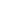 4.И поэтому эти прекрасные домашние животные достойны самого лучшего отношения своих хозяев, и не только в свой праздник...1.Домашняя кошка входит в семейство кошачьих отряда хищников. Род больших кошек включает всего 4 вида: львы, тигры, ягуары и леопарды — это наиболее массивные животные в этом семействе. 2.Два вида кошачьих настолько уникальны, что их выделяют в отдельные роды — род гепардов и род снежных барсов, или ирбисов. 3.Кошачьи заселили почти всю планету от тундры до тропиков, кошек нет только в Австралии, в Антарктиде да на некоторых тропических островах.4.Это удивительно грациозные и гибкие животные, но в тоже время они сильные и ловкие хищники. 1.Зубов у них меньше, чем у других хищных, поэтому морда короткая, а голова выглядит округлой. 2.Язык похож на терку, что помогает кошачьим соскабливать мясо с костей и ухаживать за шерстью. 3.Действительно, никогда природа не создавала более совершенных охотников, чем кошачьи. У них все приспособлено для охоты.4.Кошки вооружены длинными и острыми клыками и загнутыми, как сабли, острейшими когтями. 1.Когти должны быть всегда острыми, не стираться о землю во время бега. Потому когти у кошачьих втяжные. 2.Такое строение лапы не дает возможности кошкам долго преследовать жертву на большой скорости. Исключение составляет гепард, у которого когти не втяжные.3.Поэтому он во время бега на расстоянии 200-300 метров может развивать скорость более 100 километров в час и обогнать даже автомобиль, поэтому по праву считается самым быстрым животным планеты. 4.Но долго бегать кошкам и не надо — они нападают из засады или подкрадываются к жертве и настигают ее в два-три прыжка. Кошки - отличные прыгуны. 1.Они пластичны, задние лапы у них сильные и длиннее передних, что обеспечивает мощный толчок и позволяет им прыгать с места без разбега. 2.Пятнистая или полосатая окраска маскирует кошек среди травы или в тени ветвей, однотонная желтоватая окраска льва делает его незаметным среди редких высохших и пожелтевших трав саванны. 3.Кроме того, кошки наделены отличным слухом и зрением, а также способностью видеть в темноте. 4.Правда, обоняние у кошек слабое, и они почти не используют его ни во время охоты, ни во время поиска добычи.1.На территории нашего Хасанского района обитают 4 вида диких кошек: амурский тигр, дальневосточный леопард, рысь и дальневосточный лесной кот. 2.Из них два вида – тигр и леопард – внесены в Красные книги не только России, но и международную. 3.Люди любуются тигром, восхищаются им и боятся его — ведь это самый крупный из всех кошачьих и самый свирепый хищник. Именно тигр изображен на гербе столицы Приморского края – города Владивостока, как символ нашего края.4.А леопард вообще считается самой редкой кошкой планеты, его численность не доходит даже до 30 особей. 1.Поэтому на территории нашего района создан и заповедник «Кедровая Падь», и специальный заказник «Леопардовый» для охраны этих редких зверей.2.Кошка – это действительно удивительное животное, о котором мы еще далеко не всё знаем. Но на некоторые наиболее популярные вопросы мы дадим вам ответ.ВИКТОРИНАК какому отряду относятся кошки? (хищников)Кто из кошачьих является самым крупным? (тигр)Как звали пантеру – подругу Маугли? (Багира)Какое животное изображено на гербе города Владивостока? (тигр)Какие дикие кошки Приморья занесены в Красную книгу? (тигр, леопард)Чем пахнут кошки? (ничем)Какая дикая кошка является самым быстрым животным в мире? (гепард)Какой вид кошек самый малочисленный? (леопард)Что у кошки развито лучше – слух или обоняние? (слух)Где живут львы? (в Африке)Родина домашних кошек? (Египет)Умеет ли леопард лазить по деревьям? (да)Сколько видов кошачьих обитает в Приморье? (4) Назовите их. (тигр, леопард, рысь, лесной кот)У кого след больше  - у рыси или леопарда? (леопарда)В каком заповеднике охраняют дальневосточного леопарда? («Кедровая падь»)Какая еще охраняемая территория создана в нашем районе для охраны леопардов? (заказник «Леопардовый»)Каких кошек на планете больше всего? (домашних) Как называется гибрид тигра и льва? (лигр)Почему у кошачьих короткая морда? (меньшее, чем у других хищников, количество зубов)В каких литературных произведениях героям являются кошачьи? (Р.Киплинг «Маугли», «Кошка, которая гуляет сама по себе»; Ш.Перро «Кот в сапогах»)4.И поэтому эти прекрасные домашние животные достойны самого лучшего отношения своих хозяев, и не только в свой праздник...1.Домашняя кошка входит в семейство кошачьих отряда хищников. Род больших кошек включает всего 4 вида: львы, тигры, ягуары и леопарды — это наиболее массивные животные в этом семействе. 2.Два вида кошачьих настолько уникальны, что их выделяют в отдельные роды — род гепардов и род снежных барсов, или ирбисов. 3.Кошачьи заселили почти всю планету от тундры до тропиков, кошек нет только в Австралии, в Антарктиде да на некоторых тропических островах.4.Это удивительно грациозные и гибкие животные, но в тоже время они сильные и ловкие хищники. 1.Зубов у них меньше, чем у других хищных, поэтому морда короткая, а голова выглядит округлой. 2.Язык похож на терку, что помогает кошачьим соскабливать мясо с костей и ухаживать за шерстью. 3.Действительно, никогда природа не создавала более совершенных охотников, чем кошачьи. У них все приспособлено для охоты.4.Кошки вооружены длинными и острыми клыками и загнутыми, как сабли, острейшими когтями. 1.Когти должны быть всегда острыми, не стираться о землю во время бега. Потому когти у кошачьих втяжные. 2.Такое строение лапы не дает возможности кошкам долго преследовать жертву на большой скорости. Исключение составляет гепард, у которого когти не втяжные.3.Поэтому он во время бега на расстоянии 200-300 метров может развивать скорость более 100 километров в час и обогнать даже автомобиль, поэтому по праву считается самым быстрым животным планеты. 4.Но долго бегать кошкам и не надо — они нападают из засады или подкрадываются к жертве и настигают ее в два-три прыжка. Кошки - отличные прыгуны. 1.Они пластичны, задние лапы у них сильные и длиннее передних, что обеспечивает мощный толчок и позволяет им прыгать с места без разбега. 2.Пятнистая или полосатая окраска маскирует кошек среди травы или в тени ветвей, однотонная желтоватая окраска льва делает его незаметным среди редких высохших и пожелтевших трав саванны. 3.Кроме того, кошки наделены отличным слухом и зрением, а также способностью видеть в темноте. 4.Правда, обоняние у кошек слабое, и они почти не используют его ни во время охоты, ни во время поиска добычи.1.На территории нашего Хасанского района обитают 4 вида диких кошек: амурский тигр, дальневосточный леопард, рысь и дальневосточный лесной кот. 2.Из них два вида – тигр и леопард – внесены в Красные книги не только России, но и международную. 3.Люди любуются тигром, восхищаются им и боятся его — ведь это самый крупный из всех кошачьих и самый свирепый хищник. Именно тигр изображен на гербе столицы Приморского края – города Владивостока, как символ нашего края.4.А леопард вообще считается самой редкой кошкой планеты, его численность не доходит даже до 30 особей. 1.Поэтому на территории нашего района создан и заповедник «Кедровая Падь», и специальный заказник «Леопардовый» для охраны этих редких зверей.2.Кошка – это действительно удивительное животное, о котором мы еще далеко не всё знаем. Но на некоторые наиболее популярные вопросы мы дадим вам ответ.ВИКТОРИНАК какому отряду относятся кошки? (хищников)Кто из кошачьих является самым крупным? (тигр)Как звали пантеру – подругу Маугли? (Багира)Какое животное изображено на гербе города Владивостока? (тигр)Какие дикие кошки Приморья занесены в Красную книгу? (тигр, леопард)Чем пахнут кошки? (ничем)Какая дикая кошка является самым быстрым животным в мире? (гепард)Какой вид кошек самый малочисленный? (леопард)Что у кошки развито лучше – слух или обоняние? (слух)Где живут львы? (в Африке)Родина домашних кошек? (Египет)Умеет ли леопард лазить по деревьям? (да)Сколько видов кошачьих обитает в Приморье? (4) Назовите их. (тигр, леопард, рысь, лесной кот)У кого след больше  - у рыси или леопарда? (леопарда)В каком заповеднике охраняют дальневосточного леопарда? («Кедровая падь»)Какая еще охраняемая территория создана в нашем районе для охраны леопардов? (заказник «Леопардовый»)Каких кошек на планете больше всего? (домашних) Как называется гибрид тигра и льва? (лигр)Почему у кошачьих короткая морда? (меньшее, чем у других хищников, количество зубов)В каких литературных произведениях героям являются кошачьи? (Р.Киплинг «Маугли», «Кошка, которая гуляет сама по себе»; Ш.Перро «Кот в сапогах»)